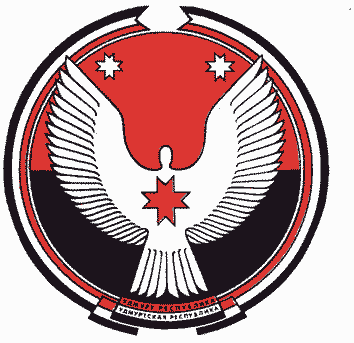 	От    02.03.2017						№  380-1В соответствии с частью 5 статьи 21 Федерального закона от 5 апреля 2013 года № 44-ФЗ «О контрактной системе в сфере закупок товаров, работ, услуг для обеспечения государственных и муниципальных нужд» и постановлением Правительства Российской Федерации от 5 июня 2015 г.№ 554 «О требованиях к формированию, утверждению и ведению плана-графика закупок товаров, работ, услуг для обеспечения нужд субъекта Российской Федерации и муниципальных нужд, а также о требованиях к форме плана-графика закупок товаров, работ, услуг»  муниципального образования «Воткинский район» ПОСТАНОВЛЯЕТ:Утвердить прилагаемый Порядок формирования, утверждения и ведения плана-графика закупок товаров, работ, услуг для обеспечения нужд  муниципального образования «Воткинский район» (далее – Порядок).Контрактной службе Администрации муниципального образования «Воткинский район» разместить Порядок в единой информационной системе, на официальном сайте Российской Федерации в информационно-телекоммуникационной сети «Интернет» для размещения информации о размещении заказов на поставки товаров, выполнение работ, оказание услуг (www.zakupki.gov.ru) в течение 3 дней со дня его утверждения.Контроль за исполнением постановления  возложить на заместителя главы Администрации муниципального образования «Воткинский район» по экономическим вопросам - А.В.Заметаева.Глава муниципального образования           «Воткинский район»                                                                       А.А.Русинов.Проект внес:Начальник сектора муниципальных  закупок                                             		И.А.БукинаСогласовано:Заместитель главы Администрациимуниципального образования«Воткинский район                                                                          по экономическим вопросам                                                          А.В.ЗаметаевНачальник управления            по правовым вопросам                                                                   Н.В.Абрамова            Руководитель аппарата Администрации                                        Н.Ф. АгафоноваРассылка: в дело – 1; Сектор МЗ – 1.ПОРЯДОКформирования, утверждения и ведения плана-графика закупок товаров, работ, услуг для обеспечения нужд  муниципального образования «Воткинский район» 1. Порядок формирования, утверждения и ведения планов-графиков закупок товаров, работ, услуг для обеспечения нужд  муниципального образования «Воткинский район» (далее – Порядок) разработан в соответствии с Федеральным законом от 5 апреля 2013 года № 44-ФЗ «О контрактной системе в сфере закупок товаров, работ, услуг для обеспечения государственных и муниципальных нужд» (далее – Федеральный закон о контрактной системе), постановлением Правительства Российской Федерации от 5 июня 2015 г. № 554 «О требованиях к формированию, утверждению и ведению плана-графика закупок товаров, работ, услуг для обеспечения нужд субъекта Российской Федерации и муниципальных нужд, а также о требованиях к форме плана-графика закупок товаров, работ, услуг» и устанавливает последовательность действий по формированию, утверждению и ведению плана-графика закупок товаров, работ, услуг для обеспечения нужд  муниципального образования «Воткинский район  (далее –план-график закупок).2. Планы-графики закупок формируются заказчиками муниципального образования «Воткинский район ежегодно на очередной финансовый год в соответствии с планом закупок товаров, работ, услуг для обеспечения нужд муниципального образования «Воткинский район в течение 10 рабочих дней со дня доведения до соответствующего муниципального заказчика объема прав в денежном выражении на принятие и (или) исполнение обязательств в соответствии с бюджетным законодательством.2.1 муниципальными заказчиками, действующими от имени муниципального образования «Воткинский район» (далее – муниципальные заказчики);2.2. бюджетными учреждениями, созданными муниципальным образованием  «Воткинский район», за исключением закупок, осуществляемых в соответствии с частями 2 и 6 статьи 15 Федерального закона № 44-ФЗ;2.3. автономными учреждениями, созданными муниципальным образованием «Воткинский район», муниципальными унитарными предприятиями, имущество которых принадлежит на праве собственности муниципальному образованию «Воткинский район», в случае, предусмотренном частью 4 статьи 15 Федерального закона № 44-ФЗ;2.4. бюджетными, автономными учреждениями, созданными муниципальным образованием «Воткинский район», муниципальными унитарными предприятиями, имущество которых принадлежит на праве собственности муниципальному образованию «Воткинский район», осуществляющими закупки в рамках переданных им органами местного самоуправления полномочия муниципального заказчика по заключению и исполнению от имени муниципального образования «Воткинский район» муниципальных контрактов от лица указанных органов, в случаях, предусмотренных частью 6 статьи 15 Федерального закона № 44-ФЗ;3. Планы-графики закупок формируются заказчиками, указанными в пункте 2 настоящего Порядка и после утверждения передаются посредством интеграции в единую информационную систему в сфере закупок.4. Планы-графики закупок формируются заказчиками, указанными в пункте 2 настоящего Порядка, ежегодно на очередной финансовый год в соответствии с планом закупок. 5. В план-график закупок включается перечень товаров, работ, услуг, закупка которых осуществляется путем проведения конкурса (открытого конкурса, конкурса с ограниченным участием, двухэтапного конкурса, закрытого конкурса, закрытого конкурса с ограниченным участием, закрытого двухэтапного конкурса), аукциона (аукциона в электронной форме, закрытого аукциона), запроса котировок, запроса предложений, закупки у единственного поставщика (исполнителя, подрядчика), а также путем определения поставщика (подрядчика, исполнителя)способом, устанавливаемым Правительством Российской Федерации в соответствии со статьей 111 Федерального закона о контрактной системе.6. В план-график закупок включается информация о закупках, в отношении которых размещаются извещения об их осуществлении либо направляются приглашения принять участие в определении поставщика (подрядчика, исполнителя) в установленных Федеральным законом о контрактной системе случаях в течение года, на который утвержден план-график закупок, а также о закупках у единственного поставщика (подрядчика, исполнителя), контракты с которым планируются к заключению в течение года, на который утвержден план-график закупок.7. В случае если период осуществления закупки, включаемой в план-график закупок заказчиков, указанных в пункте 2 Порядка, в соответствии с бюджетным законодательством Российской Федерации превышает срок, на который утверждается план-график закупок, в план-график закупок также включаются сведения о закупке на весь срок исполнения контракта.8. Заказчики, указанные в пункте 2 Порядка, ведут планы-графики закупок в соответствии с положениями Федерального закона о контрактной системе и постановлением Правительства Российской Федерации от 5 июня 2015 г. № 554 «О требованиях к формированию, утверждению и ведению плана-графика закупок товаров, работ, услуг для обеспечения нужд субъекта Российской Федерации и муниципальных нужд, а также о требованиях к форме плана-графика закупок товаров, работ, услуг».Внесение изменений в планы-графики закупок осуществляется в следующих случаях:8.1. Изменение объема и (или) стоимости планируемых к приобретению товаров, работ, услуг, выявленных в результате подготовки к осуществлению закупки, вследствие чего поставка товаров, выполнение работ, оказание услуг в соответствии с начальной (максимальной) ценой контракта, предусмотренной планом-графиком закупок, становятся невозможными.8.2. Изменение планируемой даты начала осуществления закупки, сроков и (или) периодичности приобретения товаров, выполнения работ, оказания услуг, способа определения поставщика (подрядчика, исполнителя), этапов оплаты и (или) размера аванса, срока исполнения контракта.8.3. Отмена заказчиком закупки, предусмотренной планом-графиком закупок.8.4. Образовавшаяся экономия от использования в текущем финансовом году бюджетных ассигнований в соответствии с законодательством Российской Федерации.8.5. Выдача органами контроля, определенными статьей 99 Федерального закона о контрактной системе, предписания, в том числе об аннулировании процедуры определения поставщиков (подрядчиков, исполнителей).8.6. Реализация решения, принятого заказчиком по итогам обязательного общественного обсуждения закупки.8.7. Возникновение обстоятельств, предвидеть которые на дату утверждения плана-графика закупок было невозможно.9. Внесение изменений в план-график закупок по каждому объекту закупки осуществляется не позднее чем за 10 дней до дня размещения в единой информационной системе в сфере закупок (а до ввода ее в эксплуатацию – на официальном сайте Российской Федерации в информационно-телекоммуникационной сети «Интернет» для размещения информации о размещении заказов на поставки товаров, выполнение работ, оказание услуг (www.zakupki.gov.ru)) извещения об осуществлении закупки, направления приглашения принять участие в определении поставщика (подрядчика, исполнителя), за исключением случая, указанного в пункте 11 Порядка, а в случае если в соответствии с Федеральным законом о контрактной системе не предусмотрено размещение в единой информационной системе извещения об осуществлении закупки или направление приглашения принять участие в определении поставщика (подрядчика, исполнителя), – до даты заключения контракта.10. В случае осуществления закупок путем проведения запроса котировок в целях оказания гуманитарной помощи либо ликвидации последствий чрезвычайных ситуаций природного или техногенного характера в соответствии со статьей 82 Федерального закона о контрактной системе внесение изменений в план-график закупок осуществляется в день направления запроса о предоставлении котировок участникам закупок, а в случае осуществления закупки у единственного поставщика (подрядчика, исполнителя) в соответствии спунктами 9 и 28 части 1 статьи 93 Федерального закона о контрактной системе – не позднее чем за один день до даты заключения контракта.11. План-график закупок включает приложения, содержащие обоснования в отношении каждого объекта закупки, подготовленные в порядке, установленном Правительством Российской Федерации в соответствии с частью 7 статьи 18 Федерального закона о контрактной системе, в том числе:11.1. Обоснование начальной (максимальной) цены контракта или цены контракта, заключаемого с единственным поставщиком (подрядчиком, исполнителем), определяемой в соответствии со статьей 22 Федерального закона о контрактной системе.11.2. Обоснование способа определения поставщика (подрядчика, исполнителя) в соответствии с главой 3 Федерального закона о контрактной системе, в том числе дополнительные требования к участникам закупки (при наличии таких требований), установленные в соответствии с частью 2 статьи 31 Федерального закона о контрактной системе.12. План-график закупок должен предусматривать соответствие включаемой в план-график закупок информации показателям плана закупок, в том числе:12.1. Соответствие включаемых в план-график закупок идентификационных кодов закупок идентификационному коду закупки, включенному в план закупок.12.2. Соответствие включаемой в план-график закупок информации о начальных (максимальных) ценах контрактов, ценах контрактов, заключаемых с единственным поставщиком (подрядчиком, исполнителем), и об объемах финансового обеспечения (планируемых платежей) для осуществления закупок на соответствующий финансовый год включенной в план закупок информации об объеме финансового обеспечения (планируемых платежей) для осуществления закупки на соответствующий финансовый год.О ПОРЯДКЕ формирования, утверждения и ведения плана-графика закупок товаров, работ, услуг для обеспечения нужд АДМИНИСТРАЦИИ МУНИЦИПАЛЬНОГО ОБРАЗОВАНИЯ «ВОТКИНСКИЙ РАЙОН» УТВЕРЖДЁНПостановлениемАдминистрации муниципального образования «Воткинский район от _________№ ______